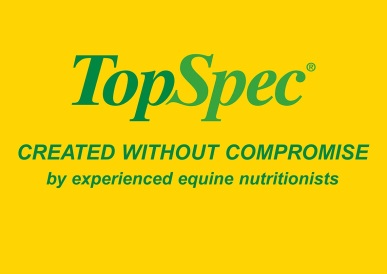 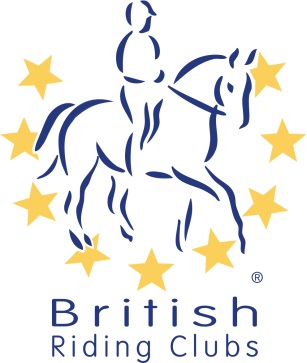 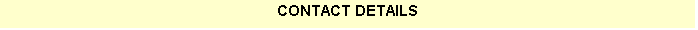 CLASSCLASSPRICETestQUANTITYSUB TOTALPick a TestMedium£20.00BD Medium Freestyle to Music (2016)Pick a TestAdvanced Medium£20.00BD Advanced Medium Freestyle to Music (2016)Elementary IndividualElementary Individual£20.00BD Elementary Freestyle to Music (2019)Senior Novice Individual0 Points£20.00BD Novice Freestyle to Music (2019)Senior Novice IndividualWith Points£20.00BD Novice Freestyle to Music (2019)Junior Novice IndividualJunior Novice Individual£20.00BD Novice Freestyle to Music (2019)Senior Prelim IndividualSenior Prelim Individual£20.00BD Prelim Freestyle to Music (2016)Junior Prelim IndividualJunior Prelim Individual£20.00BD Prelim Freestyle to Music (2016)TOTALTOTALTOTALTOTALTOTAL